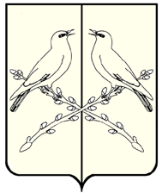 АДМИНИСТРАЦИЯ ВОЗНЕСЕНСКОГО СЕЛЬСКОГО ПОСЕЛЕНИЯ ТАЛОВСКОГО МУНИЦИПАЛЬНОГО РАЙОНА ВОРОНЕЖСКОЙ ОБЛАСТИ РАСПОРЯЖЕНИЕ от 26 октября  2022 года  № 43                                                           п. ВознесенскийО создании пожарно-технической комиссииВо исполнение требований Правил противопожарного режима в Российской Федерации, утвержденных Постановлением Правительства РФ от 25.04.2012 № 390,   в целях обеспечения пожарной безопасности в администрации Вознесенского сельского поселения:1. Создать пожарно-техническую комиссию в составе:Председатель комиссии:- Борисов А.Ф.-глава администрации Вознесенского сельского поселенияЧлены комиссии:- Колбенева В.А. – специалист 1 категории Вознесенского сельского поселенияСекретарь комиссии:- Поротикова О.И.. - инспектор по земельным вопросам.2. Комиссии в своей работе руководствоваться Правилами противопожарного режима в Российской Федерации и другими нормативными документами по пожарной безопасности.3.Контроль за исполнением распоряжения оставляю за собой.Глава Вознесенскогосельского поселения                                                                    А.Ф.БорисовПриложениек распоряжению администрации Вознесенского сельского поселенияот 26.10.2022 №43ПОЛОЖЕНИЕо пожарно-технической комиссии1. Общие положения1.1. Пожарно-техническая комиссия (далее - ПТК) создается в целях повышения эффективности работы по предупреждению пожаров в учреждении.1.2. ПТК назначается приказом директора учреждения в составе: директора (председатель), специалиста по охране труда (зам председателя), руководителей структурных подразделений и других лиц. В состав комиссии по согласованию может быть включен представитель пожарной охраны.1.3. ПТК в своей деятельности руководствуется нормативными правовыми актами РФ в области пожарной безопасности.2. Основные задачи пожарно-технической комиссии2.1. Разработка инженерно-технических мероприятий по противопожарной защите зданий, сооружений,  производственных участков, служебно-бытовых помещений и территории учреждения.2.2. Содействие пожарной охране и добровольной пожарной дружине и проведении пожарно-профилактической работы и установлении противопожарного режима в учреждении.2.3. Проведение противопожарной пропаганды среди работников.2.4. Организация рационализаторской и изобретательской работы в области пожарной безопасности.3. Функции пожарно-технической комиссии3.1. Проверяет не реже одного раза в квартал противопожарное состоянии в учреждении.3.2. Заслушивает лиц, ответственных за противопожарное состояние, о выполнении ими предложенных мероприятий по обеспечению пожарной безопасности на закрепленных за ними отделах.3.3. Оказывает помощь добровольной пожарной дружине, обучении их членов, проведении противопожарнойпропаганды.3.4. Проверяет выполнение противопожарных мероприятий, предложенных к исполнению сотрудниками государственной противопожарной службы, представителями инспектирующих органов.3.5. Осуществляет контроль за выполнением графиков проведения профилактического ремонта производственного оборудования и устранением нарушений требований пожарной безопасности, выявленных в процессе эксплуатации.3.6. Проводить с работниками учреждения беседы и лекции о мерах пожарной безопасности.3.7. Вносит предложения об улучшении противопожарного состояния учреждения.4. Права пожарно-технической комиссии4.1. Готовит руководству учреждения информацию о нарушениях требований пожарной безопасности на отдельных участках учреждения, при эксплуатации зданий, сооружений и помещений, где создалась непосредственная угроза возникновения пожара и гибели людей.4.2. Вносит руководству учреждения предложения по заслушиванию лиц, ответственных за пожарную безопасность объектов учреждения, где сложилась неудовлетворительная противопожарная обстановка, атак же предложения о привлечении к дисциплинарной ответственности лиц, нарушающих противопожарный режим.5. Организация работы пожарно-технической комиссии5.1. По результатам проверки противопожарного состояния учреждения ПТК составляет акт (приложение), в котором устанавливает сроки выполнения мероприятий и ответственных исполнителей.5.2. Акт подписывается председателем и членами ПТК и утверждается директором учреждения.5.3. Мероприятия, предусмотренные актом, подлежат выполнению в установленные сроки.5.4. Заседание ПТК проводится ежеквартально и оформляется протоколом.5.5. Повседневный контроль за выполнением противопожарных мероприятий, предложенных ПТК, возлагается непосредственно на ответственных лиц учреждения.